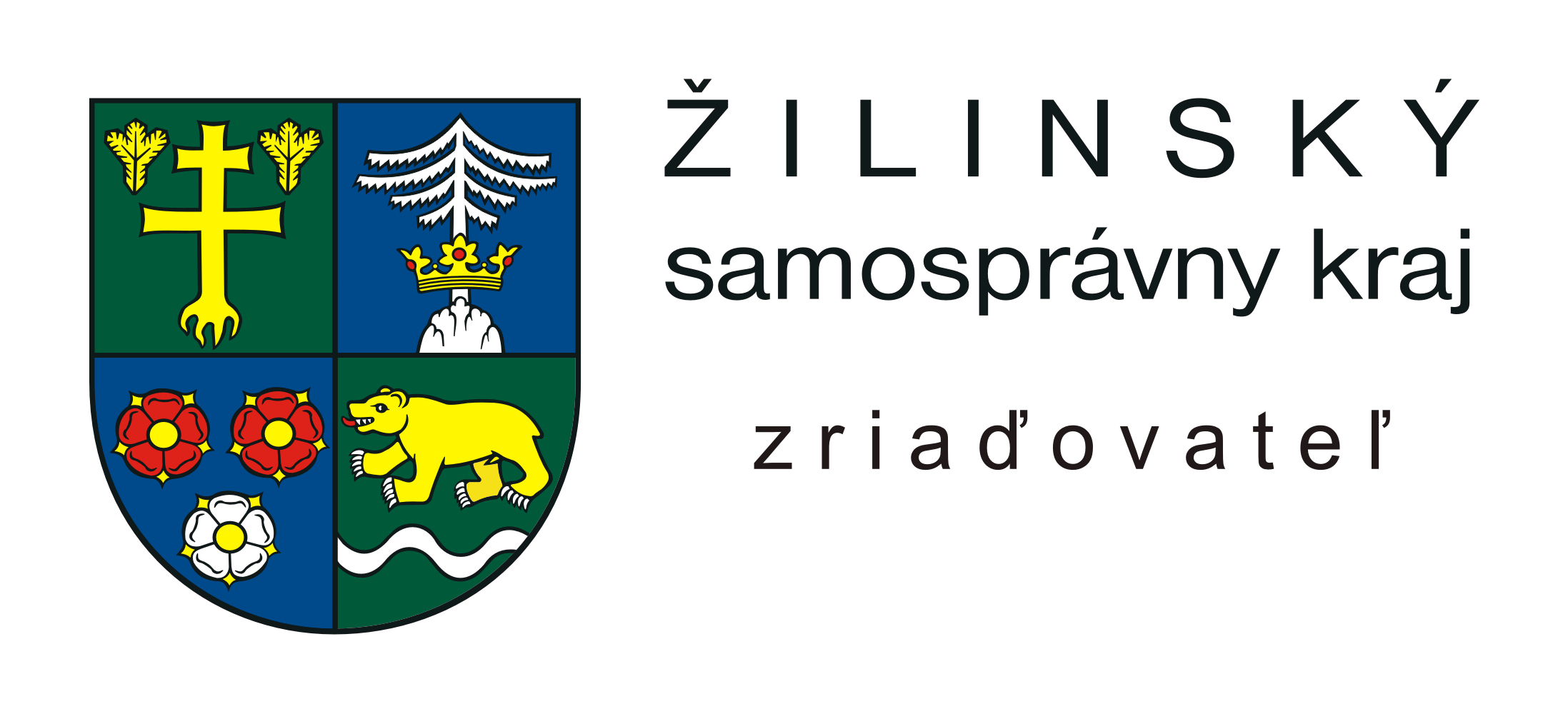 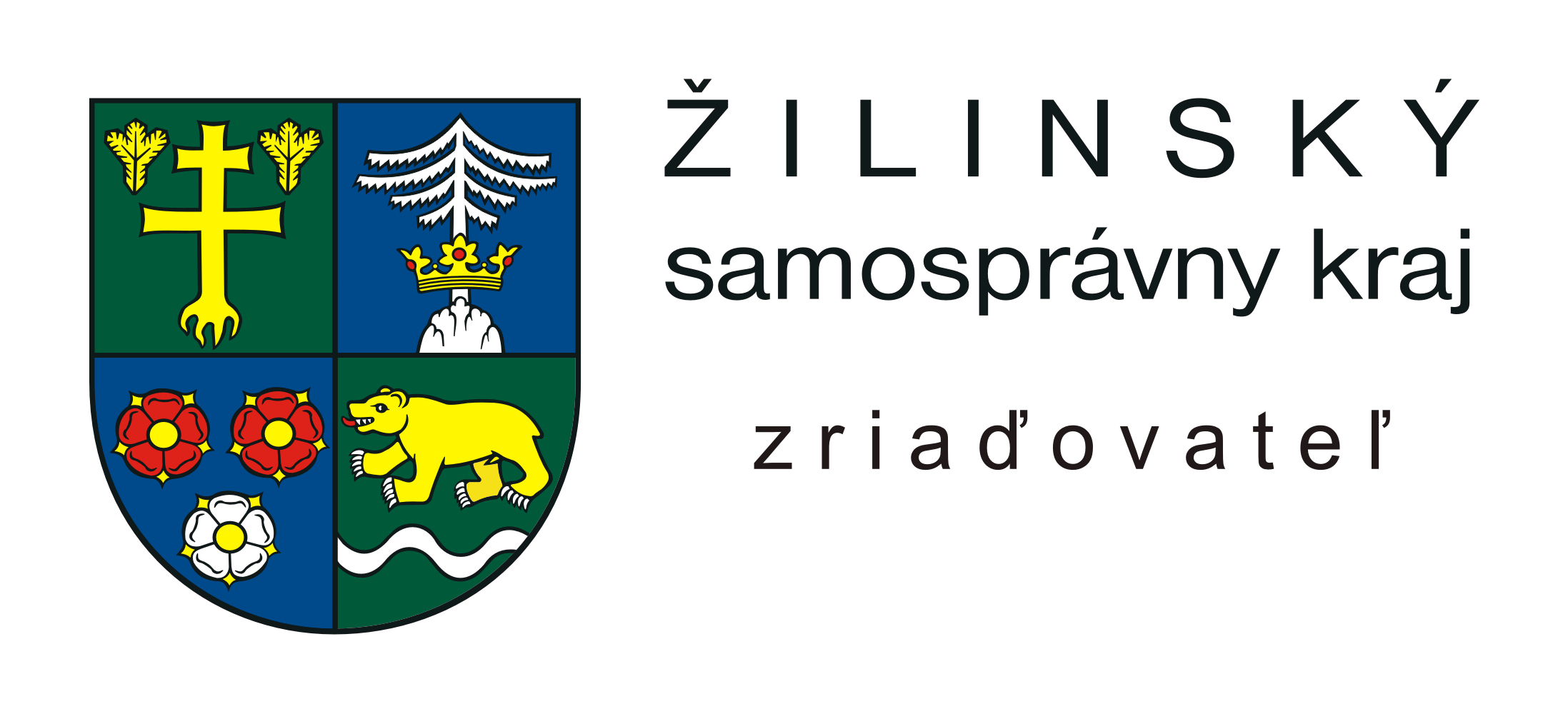 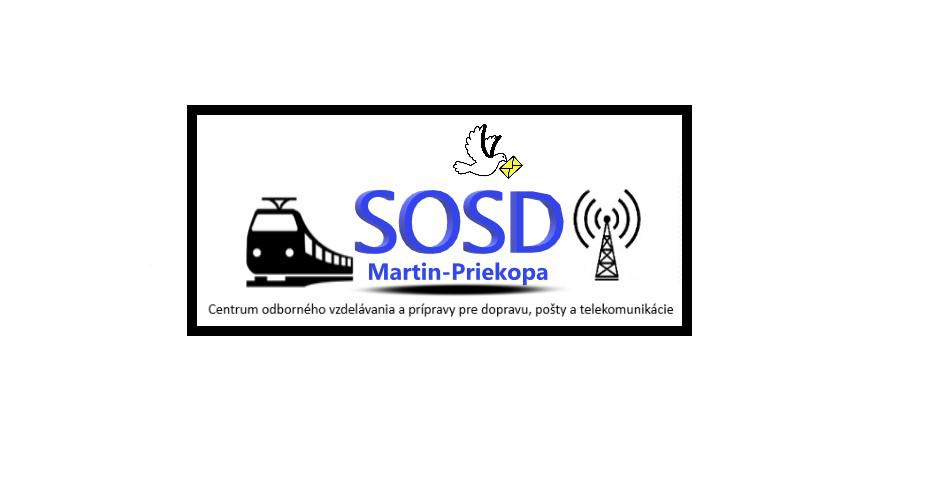 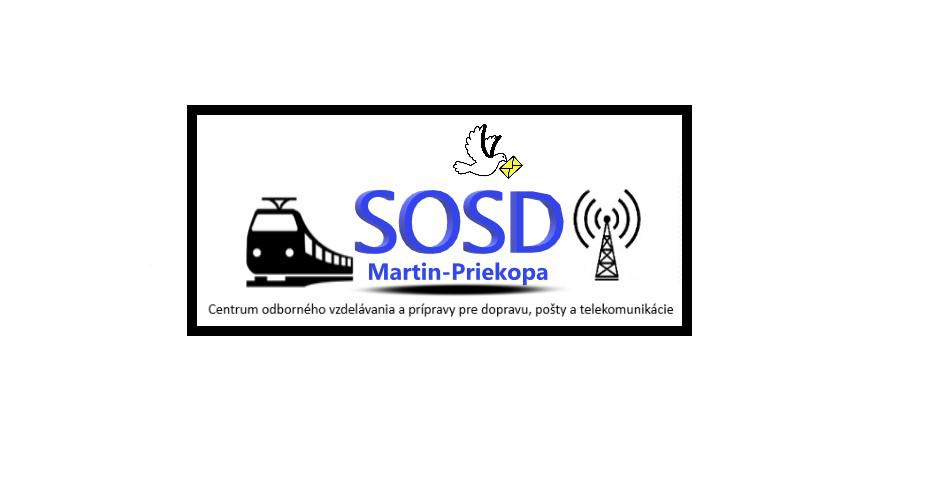 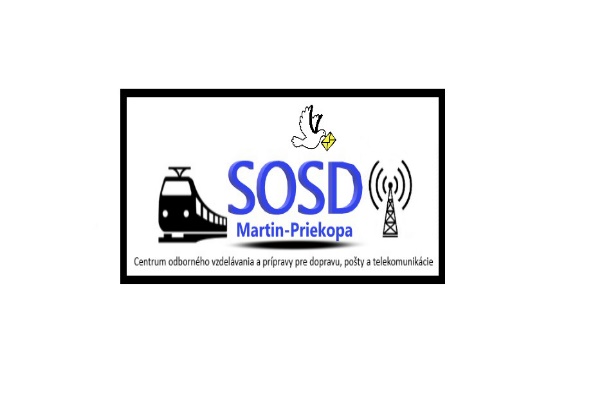 PLÁN ČINNOSTI  COVP pri SOŠD Martin-Priekopav školskom roku 2020/21Centrum odborného vzdelávania pre dopravu, pošty a telekomunikácie  pri SOŠD Martin-Priekopa si v školskom roku 2020/21 stanovil nasledovnú činnosť :september 2020:kontakt s  CPPPaP z dôvodov náboru žiakov ZŠkontakt so ZŠ v regióne, účasť na náborových akciách na ZŠpríprava učebne železničnej dopravyschválenie plánu exkurziístanovenie práce v projekte EU, vytvorenie pedagogických klubovspolupráca s duálnymi firmami a podpísanie dodatkov zmlúvodborné exkurzie na ŽSR, ZSSK, ŽOS Vrútky, Pošty SRpríprava na celoštátnu súťaž SIP, krajskú súťaž ENERSOL a ďalšie aktivityzistenie úrovne žiakov 1. ročníkov v SJL, Mat a ANJúčasť na akcii „Študuj dopravu“ v Dopravnom múzeu v Bratislavedoplnenie  materiálneho zabezpečenia pre experimentálny odbor 3770 H mechanik železničnej prevádzky adaptácia žiakov 1. r. na podmienky štúdia a života v ŠI; beseda so žiakmi 
1. ročníka, dotazník ( CPPPaP Martin), Polícia Martinzabezpečenie technickej výchovy žiakov ZŠ v dielňach SOŠDotvorenie  celoživotného vzdelávania  v prípade dostatku záujemcovoktóber 2020 príprava celoštátnej súťaže v spracovaní informácií na počítačiotvorenie  celoživotného vzdelávania  v prípade dostatku záujemcovstanovenie práce v projekte EU, práca ped. zamestnancov v  pedagogických klubochpríprava akcie - prezentácia SŠ v Matici slovenskej a  Deň otvorených dverínávrh výrobkov na výstavu Mladý tvorca 2020príprava  práce v odborných  projektoch ERAZMUS + a v projektoch  európskych fondovrealizácia duálneho vzdelávaniapríprava priestorov novej učebne pre odbor železničiarpríprava karanténnych miestností v škole a v školskom internátev rámci odbornej prípravy pedagógov  účasť na odbornej stáži u vybraných zamestnávateľovpríprava  ZS v odbore železničiar  a MS v spolupráci so zamestnávateľmipríprava krajského kola Enersolspolupráca so ZŠ v oblasti praktického vyučovaniaodborné exkurzie v elektrotechnických odboroch a v odbore komerčný pracovníkpríprava ZS v odbore elektromechanik a železničiar  a MS v spolupráci so zamestnávateľmi v systéme duálneho vzdelávaniaekologické čistenie – upratovanie priestorov školy a okoliabesedy, prednášky a prezentácie Martinského klubu medikov a Centra pomoci LPRpríprava žiakov na XVI. ročník celoslovenskej súťaže odborných vedomostí a praktických zručností žiakov stredných odborných škôlúčasť na súťaži „Smelo na cesty“november 2020:zapojenie sa do Dní otvorených dverí v jednotlivých regiónochaktivity v rámci projektu RSOV II. v spolupráci so ŠIOVpríprava  ZS v odbore železničiar a MS  v spolupráci so zamestnávateľmipráca v odborných  projektoch ERAZMUS + a v projektoch  európskych fondovodborné exkurzie na Katedre železničnej dopravy v Žilineodborné exkurzie v Rušňovom depe ŽilinaDeň otvorených dverí v SOŠD Martin Priekopavýmenný pobyt žiakov SOŠD v rámci projektu Erasmus+ zamerané na odborné vzdelávanie pre železničnú dopravu a oblasť elektrotechniky„Kriminalita mladých a drogy", beseda s pracovníkom protidrogového odboru Polície SRnávšteva divadelného predstavenia – SKD Martin   účasť na XVI. ročníku celoslovenskej súťaže odborných vedomostí a praktických zručností žiakov stredných odborných škôlhodiny technickej výchovy žiakov ZŠ v dielňach SOŠDpríprava žiakov SOŠD na súťaž Mladý elektrotechnikdecember 2020 :v rámci odbornej prípravy pedagógov  účasť na odbornej stáži u vybraných zamestnávateľovpríprava  ZS v odbore železničiar v spolupráci so zamestnávateľmipríprava krajského kola Enersol.skspolupráca so ZŠ v oblasti praktického vyučovaniaodborné exkurzie v elektrotechnických odboroch a v odbore komerčný pracovník v dopravepríprava ZS v odbore elektromechanik a železničiar  a MS v spolupráci so zamestnávateľmi v systéme duálneho vzdelávaniabesedy, prednášky a prezentácie Martinského klubu medikov a Centra pomoci LPRpráca v odborných  projektoch ERAZMUS + a  v projektoch  európskych fondovpríprava súťaží SIP, ZENIT a v elektrotechnikeúčasť žiakov SOŠD na súťaži Mladý elektrotechnikzabezpečenie a nákup nových IKT technológiijanuár 2021:náborové akcie na ZŠ, prezentácia experimentálneho odboru  mechanik železničnej prevádzkyexkurzie na železničnej stanici Vrútky, Žilinanáborové akcie na rodičovských združeniach ZŠ v ŽSK,BBSK a TSK krajiodborné exkurzie na ŽSR, ZSSK, ŽOS Vrútky, Pošty SRpríprava ZS v odbore elektromechanik a železničiar  a MS v spolupráci so zamestnávateľmi v systéme duálneho vzdelávaniapríprava Dňa otvorených dverí na SOŠD Martin Priekopaadaptácia žiakov 1. r. na podmienky štúdia a života v ŠI; beseda so žiakmi 
1. ročníka, dotazník ( CPPPaP Martin), Polícia Martinnávšteva divadelného predstavenia – SKD Martin 	 anonymný prieskum o spolunažívaní,  šikanovaní, resp. o „tichej“ trestnej činnosti kurzy na ochranu prírody						          volejbalový  zápashodiny technickej výchovy žiakov ZŠ v dielňach SOŠDvyhodnotenie  spolupráce so zamestnávateľmi, návrhy na zlepšenie OVP v systéme duálneho vzdelávania a prípravyfebruár 2021Deň otvorených dverí v jednotlivých regiónochaktivity v rámci projektu RSOV II. v spolupráci so ŠIOVpríprava  ZS v odbore železničiar a MS  v spolupráci so zamestnávateľmivýmenný pobyt žiakov SOŠD v rámci projektu Erazmus+ v oblasti elektrotechniky odborné exkurzie na Katedre železničnej dopravy v Žilineodborné exkurzie v Rušňovom depe ŽilinaDeň otvorených dverí v SOŠD Martin Priekopavýmenný pobyt žiakov SOŠD v rámci projektu Erasmus+ - Medzinárodné odborné vzdelávanie zamerané na železničnú dopravu a oblasť elektrotechniky„Kriminalita mladých a drogy", beseda s pracovníkom protidrogového odboru Polície SRnávšteva divadelného predstavenia – SKD Martin   marec 2021v rámci odbornej prípravy pedagógov  účasť na odbornej stáži u vybraných zamestnávateľovzabezpečenie organizácie krajského kola Enersol.skspolupráca so ZŠ v oblasti praktického vyučovaniaodborné exkurzie v elektrotechnických odboroch a v odbore komerčný pracovníkpríprava ZS v odbore elektromechanik a železničiar  a MS v spolupráci so zamestnávateľmi v systéme duálneho vzdelávaniaekologické čistenie – upratovanie priestorov mestabesedy, prednášky a prezentácie Martinského klubu medikov a Centra pomoci LPRvýtvarná súťaž Kniha, ktorá ma zaujala	 	návšteva Pamätnej izby spisovateľky Hany Zelinovej vo Vrútkach a beseda s pracovníčkou Mestskej knižnice Hany Zelinovej Vrútky Múzeum slovenskej dediny v Martine apríl 2021odborné exkurzie v priestoroch ŽU na Katedre železničnej dopravypríprava ZS v odbore železničiar a elektromechanikpríprava akcie „ Študuj dopravu“účasť na súťaži „Maják pre dopravu“realizácia celoslovenskej súťaže SIP v spolupráci so ŠIOVpracovné stretnutie so zamestnancami ÚPSVaR na tému „ Uplatnenie absolventov na trhu práce“v rámci propagácie školy pre žiakov ZŠ hlásiacich sa na štúdium na SŠ „Prijímačky na nečisto“odborné exkurzie na ŽSR , ŽOS Vrútky a ŽSSKpropagácia odborov v systéme duálneho vzdelávania  spolupráca so ZŠ v oblasti praktického vyučovaniaModerné spôsoby poskytovania prvej pomoci – beseda, výklad a nácvik s pracovníkom z SČK 	 zber  elektro odpadu, Recyklohry 	 	brigáda na úprave okolia ŠI  zapojenie sa do projektu Mestskej polície Martin „ Chcem byť tvoj kamarát“nábor žiakov do ŠI v BGMH Sučanyrealizácia praktickej časti odbornej zložky MS 2020/2021 v spolupráci so zamestnávateľmimáj 2021odborné prednášky pedagógov zo ŽU z Katedry telekomunikácií a multimédií Elektrotechnickej fakulty ŽUexkurzie v priestoroch, KraussMaffei Sučany, vodná elektráreň Ľubochňa, KIA Žilina, ČOV Vrútkyvýstava ELO-SYS Trenčínpríprava ZS v odbore elektromechanik a železničiarstretnutia so zástupcami organizácií obhajujúcich práva mládeže a iných ohrozených skupín obyvateľstva a ďalšími organizáciami zaoberajúcimi sa telesným a duševným zdravím (Žena v tiesni, Únia nevidiacich a slabozrakých, Človek v ohrození, UNICEF)   posedenie v knižnici, práca s knihoukultúrne a historické pamiatky mesta Vrútky a Martin                  korčuliarska prehliadka mesta Martin    			          rozlúčka pri príjemnom posedení so žiačkami 5. ročníka	 na ŠI       propagácia vzdelávacích programov  celoživotného vzdelávaniarealizácia akcie „Študuj dopravu“účasť na experimentálnych meraniach v laboratóriách ŽU v Liptovskom Mikuláši  - Inštitút Aurela Stodolujún 2021:exkurzie v priestoroch ŽOS Vrútky, ŽSR exkurzie v priestoroch laboratórií ŽUexkurzie v priestoroch ŽOS Vrútky, ŽSR, ZSSK, KELEX Sučany, BKL MartinPRO ENERGO obnoviteľné zdroje BBnávšteva Dopravného múzea v BA a Poštového múzea v BBZUS v odbore elektromechanik a železničiar návšteva divadelného predstavenia – SKD Martinšportové popoludnie spojené s opekaním na ŠIenvironmentálna vychádzka spojená s očistou okolia potoka Jordán       vychádzka do Jedľovínnávšteva Národného cintorína v Martinepríprava pracovísk pre žiakov SOŠD u zamestnávateľa na školský rok 2021/2022realizácia ústnej formy internej časti  MS 2020/2021Priebežne počas celého šk. roka 2020/21: prezentácia úspechov našej školy a našich žiakov na verejnosti v regióne a okolípropagácia COVP pre dopravu, pošty a telekomunikácie v regionálnej tlači a v médiáchúzka spolupráca so zamestnávateľmi v oblasti odborného vzdelávania, prípravy odbornej literatúry a modernizácie materiálno-technického vybavenia školyzapájanie sa do projektov za účelom rekonštrukcie a revitalizácie technického vybavenia priestorov školyrealizácia 3 projektov EÚponuka akreditovaného vzdelávacieho programu v odbore Elektromechanik –silnoprúdová technikaúčasť na odborných súťažiach a exkurziách podľa ponukymodernizácia materiálno-technického vybavenia školyestetická úprava životného prostredia ŠIšportové popoludnia - rôzne športové súťaže, tréningy, súťaže v netradičných disciplínachtematické návštevy kultúrno-spoločenských inštitúcií podľa aktuálnej ponukyodborné vzdelávanie pedagogických a odborných zamestnancov SOŠDtvorba a aktualizácia nových školských vzdelávacích programov